Занятие № 7 «Основные казачьи традиции и обычаи. Казачьи заповеди»Основные казачьи заповеди: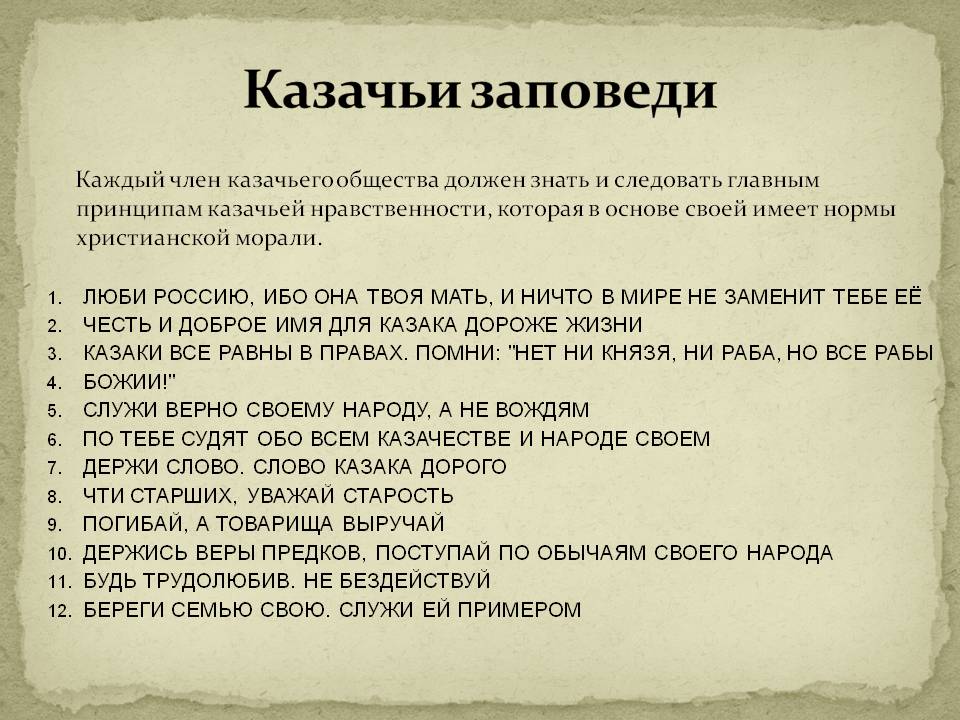 • Казаком нужно родиться!• Казаком нужно стать!• Казаком нужно быть!• Никогда не гордись казачеством!• Никогда не считай сына другого народа ниже или глупее себя.• Будь равно добр и открыт со всеми. Помни, по тебе судят о казачестве!• Храни достоинство, но не гордись!• Служи Господу через служение народу своему!• Помни: Душа твоя принадлежит только Богу, Жизнь – народу, Честь – никому!• Пуще всех благ и самой жизни ставь казачью волю!• Помни: воля – не своеволие, лихость – не разбой, а доблесть – не жестокость!• Храбрые – всегда добрые, потому как они сильные!• Не мсти! Оставляй врага своего на суд Божий, и станет он скор и справедлив!• Будь свободен душою, но страсти держи в оковах, да не овладеют они сердцем твоим, да не ввергнут в пучину беззакония!• Никогда не воюй со слабейшим! Сразив врага, будь милостив!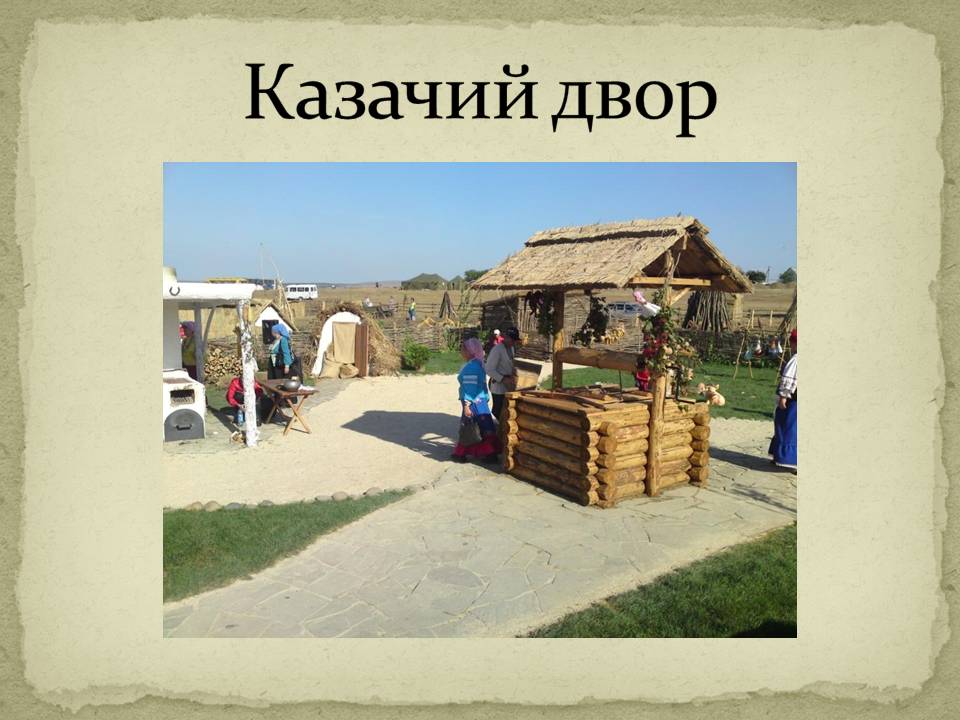 Слава тебе – Господи, что мы – казаки!Казак не может считать себя казаком, если не знает и не соблюдает традиции и обычаи казаков. За годы лихолетья и уничтожения казачества изрядно выветрились и исказились под чужим влиянием эти понятия. Даже наши старики, родившиеся уже в советское время, не всегда правильно трактуют неписаные казачьи Законы.Беспощадные к врагам, казаки в своей среде были всегда благодушны, щедры и гостеприимны. В основе характера казака была какая-то двойственность: то он весел, шутлив, забавен, то необычайно грустен, молчалив, недоступен.С одной стороны, это объясняется тем, что казаки, глядя постоянно в глаза смерти, старались не пропускать выпавшую на их долю радость. С другой - они, философы и поэты в душе, часто размышляли о суете сущего и о неизбежном исходе из этой жизни. Поэтому основу в формировании морально-нравственных устоев казачьих обществ составили 10заповедей Божиих. Приучая детей к соблюдению заповедей Господних, родители по народному их восприятию, поучали: не убивай, не кради, не блуди, трудись по совести, не завидуй другому и прощай обидчиков, заботься о детях своих и родителях, дорожи девичьим целомудрием и женской честью, помогай бедным, не обижай сирот и вдовиц, защищай от врагов Отечество. Но прежде всего – крепи веру Православную, ходи в Церковь, соблюдай посты, очищай душу свою - через покаяние от грехов, молись единому Богу Иисусу Христу. И добавляли: если кому-то что-то можно, то нам нельзя - мы КАЗАКИ!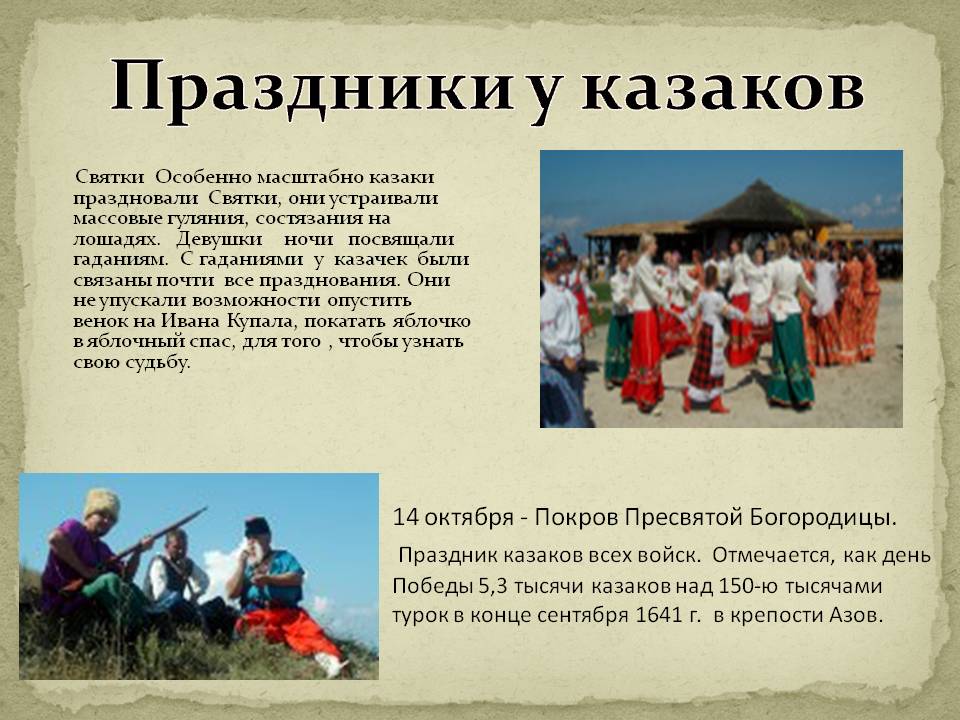 Чрезвычайно строго в казачьей среде наряду с заповедямиГосподними, соблюдались традиции, обычаи, поверья, которые являлись жизненно-бытовой необходимостью каждой казачьей семьи. Несоблюдение или нарушение их осуждалось всеми жителями хутора или станицы, поселка. Обычаев, традиций много, одни появляются, другие исчезают.Остаются те, что наиболее отражают бытовые и культурныеособенности казаков, что сохраняются в памяти народа от далекой старины. Если коротко сформулировать их, то получится своеобразные неписаные казачьи домашние законы:1.Уважительное отношение к старшим.2.Безмерное почитание гостя.3.Уважение к женщине (матери, сестре, жене).Почитание родителей, крестного и крестной было не просто обычаем, а внутренней потребностью, заботой о них сына и дочери. Сыновний и дочерний долг перед родителями считался исполненным после того, как будут справлены поминки сорокового дня после ухода их в мир иной.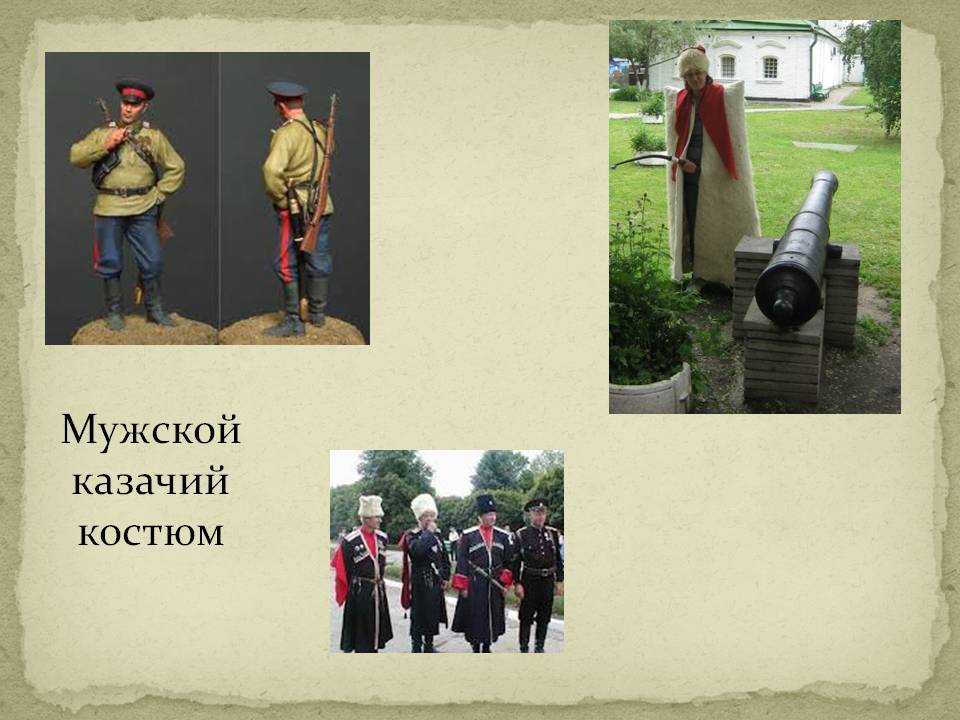 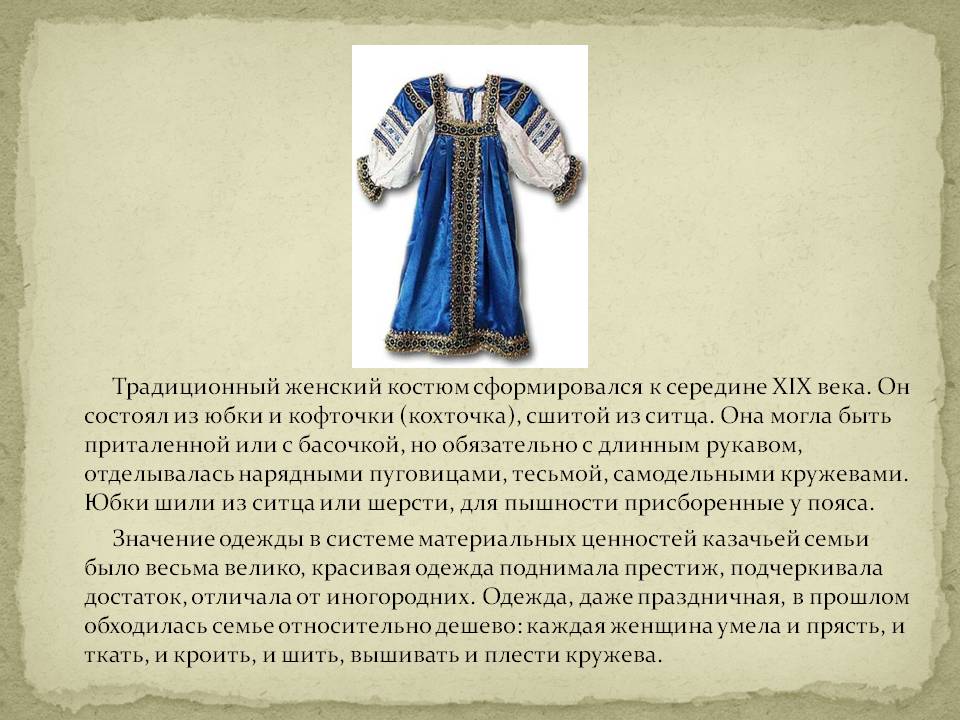 Педагог-психолог : Белокурова И.В.